PressemitteilungNeu aufgelegt: FDB-Standardwerk „Betonfertigteile im Geschoss- und Hallenbau“Bonn, im März 2021  Die Fachvereinigung Deutscher Betonfertigteilbau e.V. (FDB) veröffentlicht die Neufassung ihrer Broschüre „Betonfertigteile im Geschoss- und Hallenbau“. Mit der dritten grundlegend überarbeiteten Auflage 2021 dient diese als Einstiegshilfe in die Materie des Betonfertigteilbaus. Sie liefert auf kompakte Weise allen Interessierten, insbesondere Architekten, Bauingenieuren und Studierenden, fundierte Informationen zu dieser modernen Bauweise.Mit der neuen Gliederung und der inhaltlichen Neukonzipierung werden auf 136 Seiten neue Themenschwerpunkte im Geschossbau und im Hallenbau gesetzt. Das Kapitel Fassaden ist komplett überarbeitet worden, Verweise auf Normen und Richtlinien sind aktualisiert. Aktuelle Fotos sowie Detail- und Übersichtsskizzen veranschaulichen die neuen Entwicklungen und Tendenzen beim Bauen mit Betonfertigteilen. Die erweiterte Gliederung auf zwölf Kapitel beinhaltet u.a. die Grundlagen der Planung, Bauphysik, Arbeitsvorbereitung, Herstellung, Transport und Montage, Tragwerke im Geschoss- und Hallenbau, Bauteile im Geschoss- und Hallenbau, Fassaden, Knotenpunkte und Details.Das FDB-Typenprogramm und die bekannten sowie bewährten „Tragfähigkeitstabellen“ der in Stahlbeton- und Spannbetonbauweise verwendeten Fertigteile finden sich – ebenso wie Hinweise auf Normen, Richtlinien und Merkblätter – am Ende der Broschüre wieder.Die FDB geht davon aus, dass die Neuauflage der Broschüre (Erstauflage in 1993) auch weiterhin als Standardwerk im Betonfertigteilbau ihren Zweck erfüllt Interessierten, Architekten und Tragwerksplanen eine tägliche Arbeitshilfe ist an Hochschulen und Universitäten als Lehrmittel eingesetzt wird.Die Broschüre kann im Bookshop auf der FDB-Homepage bestellt werden. Sie kostet EUR 32,00 inkl. Mehrwertsteuer zuzüglich Porto. Die FDB stellt sie Studierenden und Hochschuldozenten kostenlos zur Verfügung. Ebenso kostenlos ist für alle der Download auf Die Fachvereinigung Deutscher Betonfertigteilbau e. V. ist der technische Fachverband für den konstruktiven Betonfertigteilbau. Sie besteht seit 1970 als bundesweiter Zusammenschluss von Herstellern und Verwendern von Betonfertigteilen.Die FDB vertritt die Interessen ihrer Mitglieder national und international und leistet übergeordnete Facharbeit in allen wesentlichen Bereichen der Technik.FDB – konstruktiv & kreativ.KontaktFachvereinigung Deutscher Betonfertigteilbau e.V. (FDB)Schloßallee 1053179 BonnTel. 0228/ 954 56 56					info@fdb-fertigteilbau.deFax 0228/954 56 90 					www.fdb-fertigteilbau.deBei Veröffentlichung Beleg erbeten.Abdruck honorarfrei.2.245 Zeichen mit Leerzeichenohne Vorstellung FDB und FDB-KontaktSie möchten unsere Presseinformationen nicht mehr erhalten? Bitte schreiben Sie an info@fdb-fertigteilbau.de oder rufen Sie uns an Tel. 0228 9545656. Wir nehmen Sie dann aus dem Verteiler.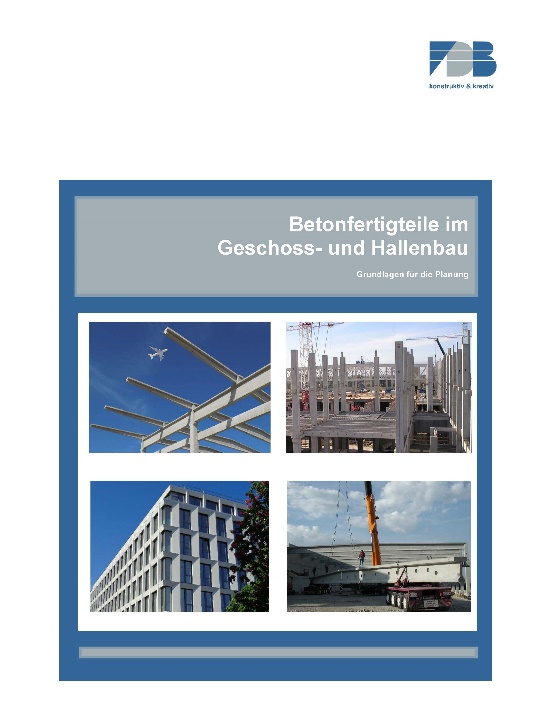 